Gerenal Information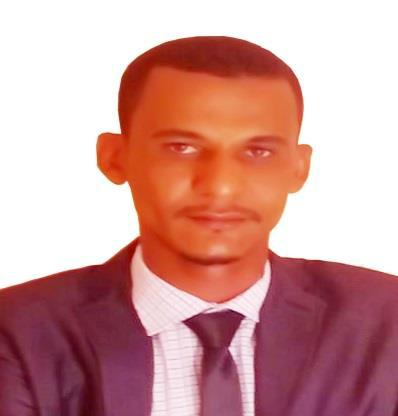 Name : Abdelrahim Birth Day : June 1989Citizenship : SudaneseContact InformationAlain, UAETel : +971501685421E-Mail: abdelrahim.377618@2freemail.com ObjectivesI Do Not Care To Work In Large Foundation Or Small , Only Which I Finding From Through It The Spirit Of Competition To Reach To Achieve The Goals .EducationMay 2017:Mini Master Business Administration From Torontoy International UniversityWith Grade Tow Class – Division One .Nov 2015:B.Sc In Mechanical Engineering (Power) From Sudan University Of Science & Technology With Grade Second Class – Division Tow .Oct 2008:Diploma 3 Years In Mechanical Engineering (Ref & Air Condition) From Sudan University Of Science & Technology With Grade Second Class – Division One .1ExperienceJanuary 2016 Till May 2017 Company : Cool tech Engineerig .Job Title  : Project Engineer ( HVAC) .Project	: Aldawwa buildingMadani Bus Station .Bank OF  Fisal Islamic .Alfasher Power Station .Sudan Khartoum Military Uniform Factory .Cosmetics Factory (Soba) .Job Description : Receipt Of Drawing From The Consultant , Project Pricing , Follow Up The Details Of The Project With Consultant , Prepare A Time Table For The Executed Of The Project , Review The Calculation Load & Shope Drawing & Submit Them To The Consultant , Supervision On Executed Works In Project From Start To Testing & Commissioning .Aprill 2011 Till Oct 2012: Company : Décor House Company . Job Title : Air-Condition Engineer .Project	: United Capital Bank (Presidency) .Job Description :	Supervision Of Building Which Include Units InternalExternal , Such As : Fan Coil Unit , Chiller System , Air Handling Unit .AndOperating Test, And Monitor The Performance Of The Units, Treating Any Defect In The Unit. Submit The Report To The Project Manager's Performance Air Conditioners .2Sep 2009 Till  Aug 2010Company :	Kyan For Tech.Air Condition & Cooling Com .Job Title	:	Air-Condition Engineer .Project	: United Capital Bank (Industries Branch) , Jafar Ibn Auf Hospital For Children .Job Description : Preview of the site and to identify units that inadequate. Doing The Installation Of Air Conditioners .Sequent Maintenance For Air Conditioners, Emergency Faults ,Submititting A Reports To The Performance Of Air Conditioners .May 2008 Till Aug 2009 Company : Aswar Engineering . co.Ltd .Job Title	:	Air-Condition Engineer .Project	:	Helton Hotel .Al Rebate  University .Army Tower .Rosa Park Hotel .Job Description :	Supervision Of Building Which Include Units Internal	AndExternal ,Such As : Fan Coil Unit , Chiller System , Air Handling Unit. Duct SpilledUnit , Operating Test, And Monitor The Performance Of The Units, Treating Any Defect In The Unit. Submit The Report To Me The Project Manager's Performance Air Conditioners , electrical Wiring, Connecting Links Flexible, And Installation Of A Thermostat, Three Way Valve , Purchase Of Spare Parts And Equipment .3Training & Courses30 July Till 03 August 2017Integrated Fire Safety System .10 Jan Till 16 Jan 2017Marketing .17 Jan Till 23 Jan 2017Human Resource Management .24 Jan Till 30 Jan 2017Leadership Skills .31 Jan Till 6 Feb 2017Strategic Planning .7 Feb Till 13 Feb 2017Project Management Building (PMP) .14 Feb Till 20 Feb 2017Business English .21 Feb Till 27 Feb 2017Etiquette & Public Relation.28 Feb Till 8 Mar 2017Financial Management . .4Nov 2011 Till Des 2011Training Course In Auto Cad (2d&3d) For Mechanical Engineering Covering All Theoretical And Practical Aspects Of The So –Called Program .Des 2010 Till Feb 2011Diploma In Programmable Logic Control (Plc) System Covering All Theoretical And Practical Aspects Of The So –Called Program .Nov 2007 Till Des 2007Diploma In Computer Science (Microsoft Office Applications) .LanguagesArabic & English (Written & Oral) .Other SkillsHAP Software .Elite Software .Duct Sizer .Pipe Sizer .Car Driving .Ability To Work With Colleagues .Ability To Work Anywhere In Out The Country .5